Адрес сайта:http://jcomenius.ru/Ссылка на дизайнhttps://yadi.sk/d/Kgf2N_z-t4p9GСайт выполнен на MODx.ЛИЧНЫЙ КАБИНЕТНеобходимо убрать личный кабинет с сайта. В «новый личный кабинет» пользователь должен попадать после выбора раздела «Конкурсы» на главной странице портала.В личном кабинете пять разделов:Основные положения (внесены небольшие правки)Инструкция (новый небольшой раздел, необходимо сверстать)Шаг 1. ВыбираемШаг 2. ОплачиваемШаг 3. НаправляемПользователь должен зарегистрироваться на сайте, после отправки своих данных перейти к шагу 1. В шаге 1 пользователь выбирает, что он хочет сделать, отмечает галочкой (можно отметить только одну позицию, поэтому необходимо предусмотреть, чтобы всплывало сообщение с ошибкой, если пользователь выбрал несколько позиций).Далее пользователь переходит к шагу 2, там он либо оплачивает при помощи Яндекса сразу на сайте, либо скачивает квитанцию об оплате. Потом переходит к 3му шагу. В зависимости от сделанного выбора в первом шаге у пользователя появляются разные варианты анкеты:- после заполнения первой, работа направляется администратору, администратор подтверждает оплату и присваивает место, генерируется диплом на основе анкеты, диплом направляется на электронную почту, указанную в анкете. - второй вариант - работа отправляется администратору, после подтверждения администратором, публикуется на сайте и генерируется свидетельство, которое направляется на электронную почту, указанную в анкете; - третьей вариант – совмещение первого и второго варианта.ДИПЛОМВ предыдущем варианте сайта пользователь мог выбирать диплом (в анкете), сейчас такая опция не нужна.Для каждого диплома должен генерироваться уникальный номер, дата и отражаться тема работы (обновленные дипломы есть в псд).ОТБИВКИ НА ЭЛЕКТРОННУЮ ПОЧТУ Необходима отбивка (автоматическое письмо) на электронную почту пользователя после:- регистрации на лендинге;- направления работы;- подтверждения администратора об оплате.РАССЫЛКИДолжна появиться возможность формировать списки пользователей в соответствии со следующими критериями:- все зарегистрированные пользователи, но не оплатившие участие.- Уже отправившие работу.- список подписчиков на новости АДМИНКАДолжна остаться страница с подтверждением оплаты и свидетельств о публикации.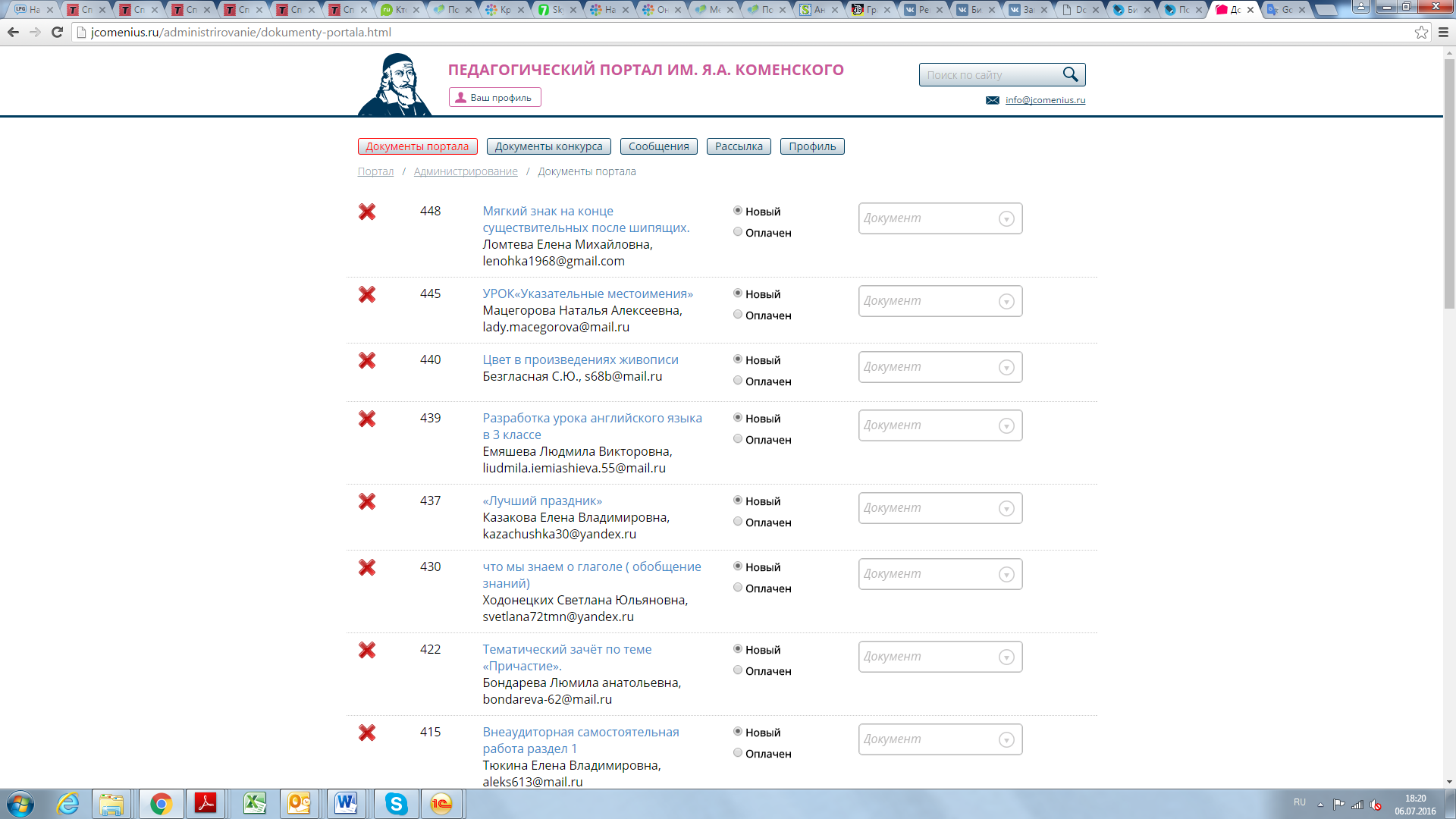 Должна остаться страница с подтверждением оплаты и дипломов конкурса.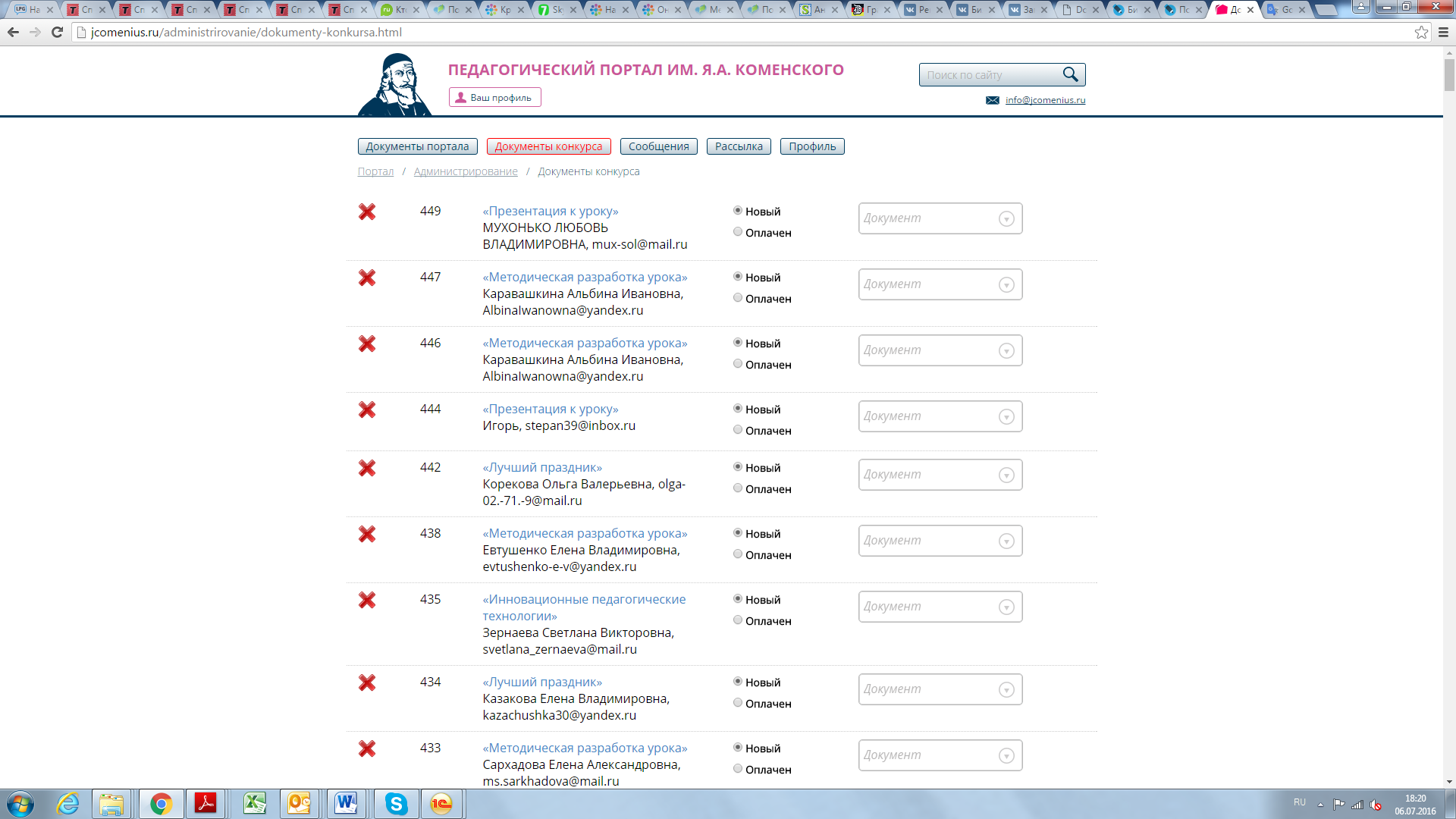 ПОРТАЛЗаменить шапку и меню.Должно быть пять разделов в меню:- Конкурс- Конспекты уроков- Статьи- Об Я.А. Коменском- Контакты1. При нажатии на кнопку «Конкурс» пользователь переходит в  «новый личный кабинет».2. При нажатии на «Конспекты уроков» пользователь попадает на уже сверстанную страницу с выбором предмета. Потом пользователь переходит на страницу конкретной работы. Здесь поменяли баннер справа и сделали небольшие правки по тексту. Необходимо сделать так, чтобы в баннере я мог менять дату.3. В разделе «статьи» пользователь сначала встречается с выбором статей (необходимо сверстать), потом переходит на страницу конкретной статьи (тоже новая страница). На странице конкретной работы внизу есть форма с оформлением подписки. Должен формироваться список подписчиков.4. Раздел «Об Я.А. Коменском» остается неизменным.5. Раздел «Контакты» необходимо сверстать.Кроме тогоНеобходимо установить icon для сайта.ЛендингЗаменили блоки «Оргвзнос» и «Вы можете выбрать оформление диплома». Их необходимо сверстать. Дизайн есть в псд.Пользователь после регистрации должен попадать на страницу «Инструкция».